Dear Leota Teachers and Staff,				                  Thank you for what you do in support of our students. Due to the generous support of the Leota community, Leota PTSA has a budget for Classroom Funds this year!  If you would like to request funds, please complete this form and return it to the PTSA mailbox or e-mail to PresidentLeotaPTSA@gmail.com.  When reviewing individual requests, the PTSA Board of Directors considers the following criteria: number of students affected, life of purchase, instructional materials vs. supplies, and any alternate funding source available.Leota PTSA Executive CommitteeQuestions? Please contact your PTSA President at PresidentLeotaPTSA@gmail.comThis form maybe downloaded from LeotaPTSA.com via menu Forms & Documents -----------------------------------------------------Leota PTSA Staff Classroom / Grant Request FormName ______________________________________ Date __________________Describe what will be purchased and how it will be used. Please include the number of students this purchase will affect.  If you need more space, attach another page.		      __________________________________________________________________________________________________________________________________________________________________________________________________________________________________________________________________________________________________________________________________________________________________________________________________________________________________________________________________________________________________________________________________________________________________________________________________________________________________________________________________________________________________________________Purchase Amount 			$______________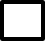 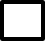 Shipping				$______________Tax					$______________Total Amount Requested	$____________